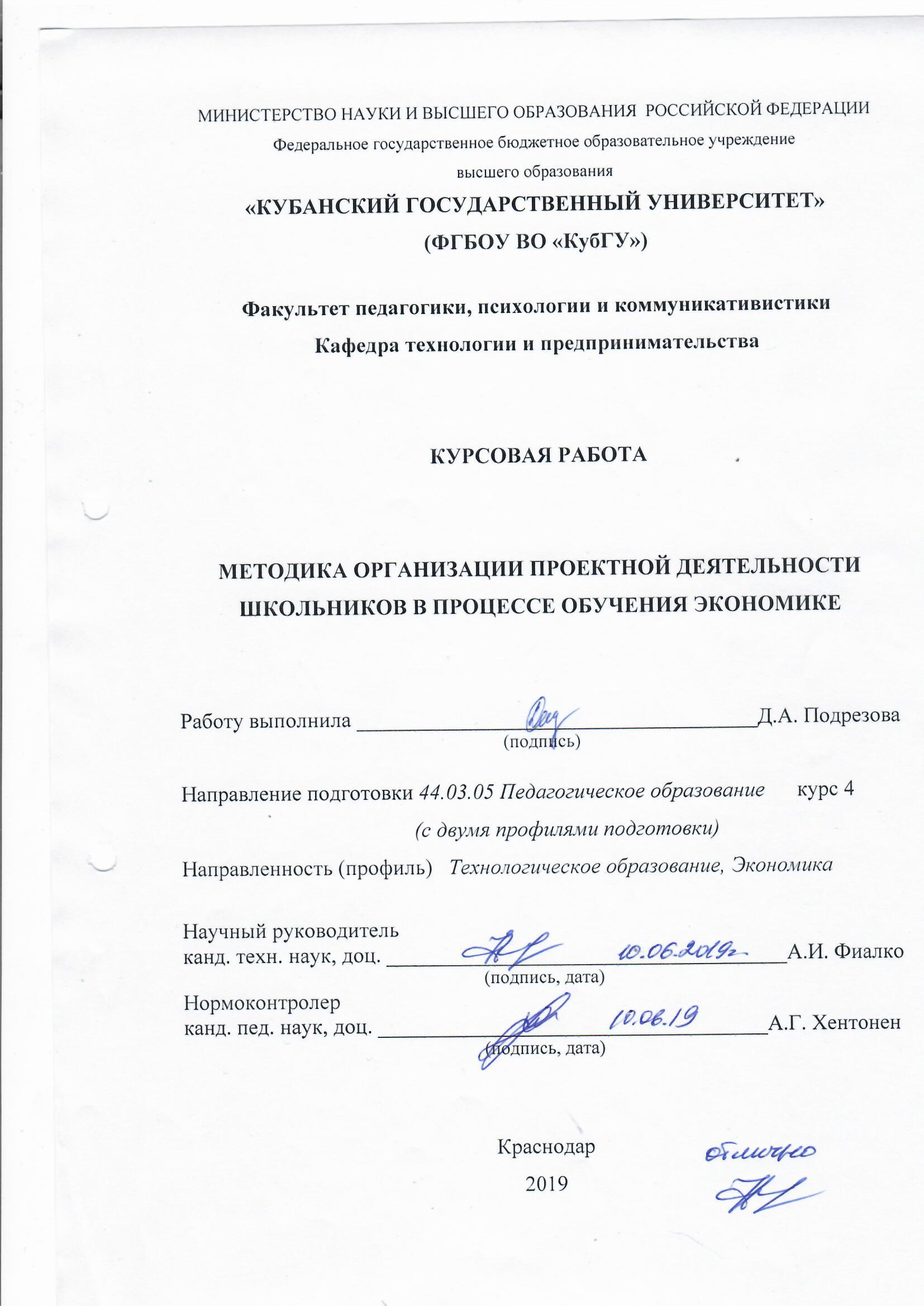 СОДЕРЖАНИЕВведение………………………………………………………………………...…31 Теоретические аспекты проектной деятельности школьников на уроках    экономики…………………………………………………………………….....61.1	 История возникновения и развития метода проектов в образовательном учреждении………………………………………………………………....61.2 Сущность метода проектов………………………………………………111.3 Место и значение метода проектов в обучении экономике…………....192 Методические аспекты организации проектной деятельности на урокахэкономики……………………………………………………………………...222.1 Условия и требования к выполнению проектов в образовательном учреждении на уроках экономики……….………………………...…….222.2 Методические особенности применения метода проектов в процессеобучения экономике……..………………………………………………..242.3 Разработка и применение организационно-методического обеспечения группового научно-исследовательского проекта «Кредитование в ст. Васюринской»……………………… .……………………………......27Заключение…………………………………………………………………….…32Список использованных источников…………………………………………...35Приложение А Анкета «Рынок кредитных услуг в ст. Васюринской»……....38ВВЕДЕНИЕАктуальность исследования. В последнее десятилетие в системе образования наметилась опасная тенденция снижения мотивации у учащихся. Активизации учебной деятельности школьников в большой степени способствует использование в обучении нестандартных или нетрадиционных форм работы: урок – спектакль, урок – праздник, урок – экскурсия, видеоурок и т.д. Опыт школьных преподавателей и исследования педагогов-новаторов показали, что нестандартные формы проведения уроков поддерживают интерес учащихся к предмету и повышают мотивацию к обучению. Интерес к предмету, желание овладеть им зависят в большей степени от того, какая технология обучения используется, как учит учитель, и как учатся у него школьники. Тщательная подготовка к уроку – это другая возможность повысить его действенность. Современный урок – это сложное образование. Его подготовка и проведение требуют от учителя большой затраты творческих сил.Нетрадиционные формы проведения уроков дают возможность поднять интерес учащихся к изучаемому предмету, развивают их творческую самостоятельность, обучают работе с различными источниками знаний. Такие формы проведения занятий снижают традиционность урока, оживляют мысль. Однако слишком частое обращение к подобным формам организации учебного процесса нецелесообразно, так как нетрадиционное может быстро стать традиционным, что приведет к падению у учащихся интереса к предмету.Проект – одна из современных технологий обучения, позволяющая оптимизировать учебно-воспитательную работу, повысить уровень усвоения учебного материала и качество знаний, более эффективно развивать у учащихся познавательные интересы. Метод проектов приобретает в последнее время все больше сторонников. Он направлен на то, чтобы развить активное самостоятельное мышление ребенка и научить его не просто запоминать и воспроизводить знания, которые дает ему школа, а уметь применять их на практике. В последние годы многие учителя все чаще применяют в своей практике методику обучения в сотрудничестве, частью которой является метод проектов. В основе проекта лежит какая-либо проблема, задача, требующая исследовательского поиска для её решения, самостоятельной деятельности учащихся на уроке и во внеурочное время. Тема данной курсовой работы была выбрана потому, что проектная методика – актуальное направление в теории обучения в современной школе, с широким внедрением метода проектов в учебный процесс.В настоящее время в образовательных учреждениях активно внедряется проектная деятельность школьников. Однако в литературе недостаточно описано применение проектной деятельности при изучении курса экономики. Таким образом, существует противоречие между необходимостью в теоретическом изучении и практическом применении проектной деятельности обучения на уроках экономики в общеобразовательной школе и недостаточном организационно-методическом обеспечении в общеобразовательном учреждении. Данное противоречие определило выбор темы курсовой работы.При написании данной работы были использованы труды таких авторов, как Новиковой Т.А., Поливановой К.Н., В.В.Гузеева, Сальниковой Т.П., Пахомовой Н. Ю., Алексеева Н.Г., Леонтовича А.В., Обухова А.В., Крупениной М.В., Фоминой Л.Ф., Игнатьевой Б.В..Проблема исследования: какие методические особенности организации проектной деятельности школьников способствуют формированию экономической компетентности обучающихся общеобразовательного учреждения.Цель исследования: выявление методических особенностей организации проектной деятельности школьников, разработка и применение организационно-методического обеспечения группового научно-исследовательского проекта.Объект исследования: процесс обучения экономике школьников в общеобразовательном учреждении.Предмет исследования: методика организации проектной деятельности в процессе обучения экономике.Гипотеза исследования: проектная деятельность школьников станет эффективным средством экономического образования, если: применяется и используется систематически; обеспечено осознание учащимися важности выполнения проекта в процессе обучения экономике				 для усвоения программного материала и приобретения экономических компетенций; разрабатываются и применяются методические особенности организации групповой проектной деятельности школьников.Задачи исследования:  на основе анализа литературы по данной проблеме, определить сущность метода проектов и классификацию видов школьной проектной деятельности; раскрыть структуру, содержание проектной деятельности, особенности методики выполнения проектов; разработать и применить методическое обеспечение групповой научно-исследовательский проект на тему «Кредитование в ст. Васюринской».В процессе исследования были использованы следующие методы: теоретический анализ научно-методической, методической, учебной литературы; наблюдение; анкетирование.База исследования: исследование проводилось в БОУ СОШ №10 МО Динской район ст. Васюринская; контингент учащихся – обучающиеся 11 класса 10 человек, родители старшеклассников 25 человек.Структура исследования. Курсовая работа состоит из введения, двух глав, заключения, списка использованных источников (35) и приложений (1).1 Теоретические аспекты проектной деятельности учащихся на уроках экономики1.1 История возникновения и развития метода проектов в образовательном учрежденииСлово «проект» произошло от латинского «projectus», что означает «брошенный вперед», «выступающий», «бросающийся в глаза». И на самом деле, планируя проект, учитель как бы заглядывает в будущее, воображает нечто, что ученик может создать или получить, затратив определенные усилия.Проектный метод в образовании – это дидактическое средство активизации познавательной деятельности учащихся, развитие творческих способностей и одновременно формирование определенных личностных качеств. Три «кита», на которых держится данная технология: самостоятельность, деятельность, результативность. Более века назад педагоги осознали, что жесткое регламентирование интеллектуальной деятельности грозит стать тормозящим фактором, ограничивающим инициативу и творческие возможности обучающегося.В это время и зародились идеи «свободного воспитания». При всем их разнообразии, объединяющей для всех подходов, была убежденность в необходимости развивать творческие задатки учащегося, предоставляя ему возможность на собственном опыте активно познавать мир. Ряд независимо проведенных исследований во Франции (А. Бине), в Германии (В.А. Лай, Э. Мейман), в Швейцарии (Э. Клапаред), в Бельгии (О. Декроли), в США (Э.Торндайк) и др. привели к близким результатам.Идея обучения в сотрудничестве возникла в начале века в трудах американских педагогов-исследователей Е. Пархерста («Дальтон-план»), Дж. Девея, У. Килпатрика («Метод проектов»). Этот метод более четко оформился в США к 1919 году. В России он получил широкое распространение после издания брошюры В.Х. Килпатрика «Метод проектов. Применение целевой установки в педагогическом процессе» (1925 г.). Эта идея красной нитью проходит через деятельность французского педагога С. Френе, который стремился совместить индивидуальную работу и групповую, чтобы один вид деятельности не был главным по отношению к другим. Дж. Дьюи оказал наибольшее влияние на педагогическую теорию и практику своей страны, предложив строить обучение на активной основе, через целесообразную деятельность ученика, сообразуясь с его личным интересом именно в этом знании. Он считал, что педагог должен помогать в познавании только того, что спонтанно заинтересовало ребёнка, а не предлагать для изучения что-либо сверх того. Обучение должно проходить как преимущественно трудовая и игровая деятельность, в которой развивается вкус ребёнка к самообучению и самосовершенствованию. Опыт и знания ребёнок должен приобретать путём «делания», в ходе исследования проблемной обучающей среды, изготовления различных макетов, схем, восхождения от частного к общему, т.е. путём использования индуктивного метода познания. Данная педагогическая концепция получила название «инструментальной педагогики». Она оказала большое влияние на систему образования XX столетия. Однако практика показала недооценку в системе Дж. Дьюи теоретических знаний и дедуктивного метода преподавания. Сам учёный со временем признал, что спонтанного интереса и систематизирующих способностей ребёнка явно недостаточно для овладения необходимыми знаниями, и потому нужно развивать у него силу воли и характер. Опросы учителей в довоенной Америке указывали как на преимущества, так и на сложности работы по методу проектов в школьной практике. С одной стороны, использование этого метода чревато перекосами в учебной программе, ведь ни в один проект невозможно уложить все требуемые знания. С другой стороны, очевидны и преимущества этой системы занятий: высокая мотивация, энтузиазм и заинтересованность детей, связь полученных знаний с реальной жизнью, выявление лидеров, развитие кооперации и научной пытливости, самоконтроль, лучшая закрепленность знаний, сознательная дисциплинированность группы. Почти все учителя, опрошенные в США, отмечали, что метод проектов разрушает школьную рутину. Педагоги, использовавшие этот метод, в основной массе были настроены применять его и впредь. Метод проектов привлек внимание русских педагогов еще в начале 20 века. Идеи проектного обучения возникли в России практически параллельно с разработками американских педагогов. Под руководством русского педагога С.Т. Шацкого в 1905 году была организована небольшая группа сотрудников, пытавшаяся активно использовать проектные методы в практике преподавания.Метод проектов широко использовался в России до 30-х годов, но постановлением ЦК ВКП(б) в 1931 году метод проектов был осужден, и с тех пор до недавнего времени в России больше не предпринималось сколько-нибудь серьезных попыток возродить этот метод в школьной практике. Причины забвения были и другие: теоретическая проблема не была исследована в достаточной мере. Из этого вытекало неоднозначное понимание сущности школьных проектов, их типологии, организационных форм работы. Идея, навязанная сверху, не воспринималась учительством как нечто необходимое, разумное, важное для образования учащихся. В результате идея проектной методики не получила своего развития и прекратились исследования в этом направлении. В отличие от полного забвения идеи проектов в отечественном образовании все развитые страны продолжали совершенствовать и развивать теорию и практику этого метода. Нельзя допустить, чтобы эта идея вновь оказалась несостоятельной.Сегодня метод проектов вновь используется, но уже в обновленном виде. Основная задача ученых-методистов и учителей состоит в том, чтобы помочь проектам занять надлежащее место в школьной практике. Именно осмысление и применение этого метода в новой социально-культурной ситуации в свете требований к образованию на современной ступени общественного развития позволяет говорить о школьном проекте как о новой педагогической технологии, которая позволяет эффективно решать задачи личностно-ориентированного подхода в обучении подрастающего поколения. Способствуют возрождению метода проекта И.Д. Чечель, Т.Д. Новикова; в практике преподавания иностранного языка Е.С. Полат, И. Е. Брусникина, Т.А. Воронина, А.И. Савенков, Л. В. Насонкина; в информатике Н. Ю. Пахомова, И.С. Сергеев, Г.А.Федорова; в преподавании образовательной области «Экономика»  В.Е. Мельников, В А. Мигунов, П.А. Петряков;  на уроках истории Г. А. Кропанева (заслуженный учитель России гуманитарной гимназии города Кирова), Н.И. Шевченко и многие другие.Е.С. Полат большое внимание уделяет типологии проектов, отдельно  выделяет телекоммуникационные проекты. Появившись в начале 80-х годов, телекоммуникационные сети в настоящее время эффективно используются в практике преподавания. Как показала международная практика, специально организованная совместная работа учащихся в сети может дать высокий педагогический результат. Т.Д. Новиковой в статье «Проектные технологии на уроках и внеурочной деятельности» описывается интересный опыт телекоммуникационных проектов, спецификой которых является то, что в них используется межотраслевая и межрегиональная информация. Это могут быть, по мнению автора статьи, наблюдения за природным, физическим, социальным явлением, его анализ, требующий сбора различных данных в разных регионах для решения поставленной проблемы; сравнительное изучение эффективности использования альтернативных способов решения проблемы и т.п.  Технологии организации исследовательских проектов посвящена работа И.Д. Чечель, в которой автор, определяя проект как буквально «брошенный вперед», т.е. прототип, прообраз какого-либо объекта, вида деятельности, рассматривает его функции, типы, виды, формы включенности в учебный процесс, период времени, педагогически целесообразного для развертывания проектной технологии. В ходе проектирования, считает И.Д. Чечель, самым сложным для учителя является выполнение роли независимого консультанта, удерживающегося от подсказки даже в случае, если ученики «идут не туда». Для ученика же трудностями могут быть: постановка ведущих и текущих (промежуточных) целей и задач; поиск пути их решения; осуществление оптимального выбора при наличии альтернатив; аргументация выбора; сравнение полученного результата с требуемым; корректировка (при необходимости) результата; объективная оценка самой деятельности и другие позиции. В практике применения метода проекта на уроках истории, интересен опыт преподавателя истории гуманитарной гимназии города Кирова, заслуженного учителя России Галины Аркадьевны Кропаневой. Сформулированные автором положения видятся важными в первую очередь потому, что за ними стоит многолетний опыт работы над ученическими проектами, неустанный поиск оптимальных решений, постоянное совершенствование методики. Прочитав статью Галины Аркадьевны, нельзя, разумеется, сразу же выйти на тот необычайно высокий уровень работы, который достигнут в Кирове: для этого необходимо приложить массу усилий и проявить самоотверженность, свойственную автору. Важно, что заданный уровень вообще достижим и может стать ориентиром для всех преподавателей, желающих добиться аналогичного успеха в преподавании истории. Но, несмотря на имеющийся опыт организации проектной деятельности на уроках истории, специальных комплексных исследований, остаются открытыми вопросы о системе оценивания учащихся в работе над проектом, особенностях организации проектной деятельности по истории в начальной и средней школе.Большую роль для педагогов играет обучение по программе Intel «Обучение для будущего», которая знакомит с проектными технологиями обучения, дает возможность обучаемому овладеть организацией практической деятельности по всей проектно-технологической цепочке, т. е. от идеи до ее реализации в конечном продукте. Многие учителя начинают свой практический опыт по проектной деятельности именно после обучения по данной программе.В последнее время для делового общения с коллегами – учителями создаются специальные Интернет – площадки, где можно найти единомышленников в решении конкретных проблем, соисполнителей проектов. Развивается Интернет – общение педагогов. Таким образом, даже совсем краткий анализ проблемы учебных проектов в нашей стране показывает, что на нынешнем витке своего движения педагогика вновь вернулась к ориентации на развитие учащихся, и поэтому ей созвучны многие идеи метода проектов. Уже первые аналитические исследования образования, проводимые в рамках поисков таких инновационных подходов почти три десятилетия назад, наметили понимание того, что традиционная ориентация образования на передачу суммы известных знаний не может удовлетворить потребность в развитии интеллекта и творческих способностей учащихся, необходимом для адаптации к динамично меняющимся социально-экономическим условиям жизни.1.2 Сущность метода проектовПроектный подход – это способ обучения и получения знаний, который реализуется в процессе работы над проектом. Проекты, как правило, включают в себя глубокое изучение отдельной темы, выполняются небольшой группой учащихся, работающих совместно. Они собирают информацию и ищут ответы на вопросы самостоятельно.Метод проектов – это педагогическая идея, технология и форма учебной работы, ориентированная на развитие способностей ребенка решать «здесь и сейчас» свои насущные жизненные проблемы.По определению проект – это совокупность определенных действий, документов, предварительных текстов, замысел для создания реального объекта, предмета, создания разного рода теоретического продукта. Это всегда творческая деятельность. Учебный проект-это организационная форма работы, которая ориентирована на усвоение учебной темы или учебного раздела и составляет часть стандартного учебного предмета.Проектное обучение: устанавливает связи с реальной жизнью, которая находится за пределами классной комнаты; соответствует проблемам и запросам реальной практики; развивает способности, необходимые для жизни в реальном мире.Само слово «проект» можно перевести с латинского на русский язык, как «брошенный вперед». А девизом к проектному методу вполне может служить древняя китайская поговорка: «Скажи мне - и я забуду, покажи мне – и я запомню, вовлеки меня – и я научусь».Основными целями проекта как педагогической технологии являются: научить учащегося самостоятельно достигать намеченные цели; научить учащихся предвидеть мини-проблемы, которые могут возникнуть на пути к достижению цели; сформировать у учащихся умение работать с информацией (поиск источников; технология работы с информацией); сформировать у учащихся навыки проведения исследований, передачи и презентации полученных знаний и опыта; развивать навыки работы и делового общения в группе, умение видеть себя со стороны как человека способного и компетентного; развивать у каждого ученика позитивный образ себя и других, умение истинно оценивать себя.Метод проектов в школьном образовании рассматривается как некая альтернатива классно-урочной системе. Современный проект учащегося – это дидактическое средство активизации познавательной деятельности, развития креативности и одновременно формирования определенных личностных качеств.Метод проектов – педагогическая технология, ориентированная не на интеграцию фактических знаний, а на их применение и приобретение новых. Активное включение школьника в создание тех или иных проектов дает ему возможность осваивать новые способы человеческой деятельности в социокультурной среде.Джон Дьюи утверждал следующее: «Детство ребенка – не период подготовки к будущей жизни, а полноценная жизнь. Следовательно, образование должно базироваться не на тех знаниях, которые когда-нибудь в будущем ему пригодятся, а на том, что необходимо ребенку сегодня, на проблемах его реальной жизни».Всякое взаимодействие с детьми, в том числе и обучение, должно строиться с учетом их интересов, потребностей, основываясь на личном опыте ребенка.Основная задача проектной деятельности как обучения – это исследование детьми вместе с учителем окружающей жизни. Все, над чем работают учащиеся, они должны делать сами (один, с группой, с учителем, с другими людьми): спланировать, выполнить, проанализировать, оценить и, естественно, понимать, зачем они это сделали.Ребята должны научиться строить свою деятельность совместно с другими детьми, найти, добыть, отобрать необходимую информацию, для выполнения того или иного проекта, таким образом, разрешая свои жизненные задачи, строя отношения друг с другом, познавая жизнь, учащиеся получают необходимые для этой жизни знания, причем самостоятельно, или совместно с другими в группе, концентрируясь на живом и жизненном материале, учась разбираться путем проб в реалиях жизни.Задачами проектной деятельности являются: обучение планированию (учащийся должен уметь четко определить цель, описать основные шаги по достижению поставленной цели, концентрироваться на достижение цели на протяжении всей работы); формирование навыков сбора и обработки информации, материалов (учащийся должен уметь выбрать подходящую информацию и правильно ее использовать); умение анализировать, что предполагает креативность и критическое мышление; умение составлять письменный отчет (учащийся должен уметь составлять план работы, презентовать четко информацию, оформлять сноски, иметь понятие о библиографии); формировать позитивное отношение к работе (учащийся должен проявлять инициативу, энтузиазм, стараться выполнить работу в срок в соответствии с установленным планом и графиком работы).Преимущества метода проектов – это: энтузиазм в работе, заинтересованность детей, связь с реальной жизнью, научная пытливость, умение работать в группе, самоконтроль, дисциплинированность.В основе проектной деятельности лежит развитие познавательных, творческих навыков учащихся, умений самостоятельно систематизировать свои знания, умений ориентироваться в информационном пространстве, а также развитие критического мышления.Метод проектов всегда ориентирован на самостоятельную деятельность учащихся – индивидуальную, парную, групповую, которую школьники выполняют в течение определенного отрезка времени. Этот подход органично сочетается с групповым подходом к обучению.Метод проектов всегда предполагает решение какой-то проблемы, предусматривающей, с одной стороны, использование разнообразных методов, с другой интегрирование знаний, умений из различных областей науки, техники, технологии, творческих областей. Работа по методу проектов предполагает не только наличие и осознание какой-то проблемы, но и процесс ее раскрытия, решения, включающие четкое планирование действий, наличие замысла или гипотезы решения этой проблемы, четкое распределение ролей (если имеется в виду групповая работа), т.е. заданий для каждого участника при условии тесного взаимодействия. Результаты выполненных проектов должны быть, что называется, "осязаемыми", предметными, т.е., если это теоретическая проблема, то конкретное ее решение, если практическая, конкретный практический результат, готовый к применению.Проекты имеют значительные различия между собой. Поэтому для выбора того или иного подхода к управлению каким-либо проектом предварительно необходимо разобраться с особенностями именно данного типа или вида проекта.Виды проектов разнообразны. Как правило, выделяют следующие четыре категории проектов: информационный и исследовательский проект; обзорный проект; продукционный проект; проекты-инсценировки или организационные проекты.Типология проектов может быть условно определена по следующим признакам: метод, доминирующий в проекте; предметно-содержательная область; характер контактов; число участников проекта; продолжительность выполнения проекта; характер координации проекта.Виды проектовВ соответствии с методом, доминирующим в проекте, можно выделить следующие виды проектов.Исследовательские. Такие проекты требуют хорошо продуманной структуры, обозначенных целей, актуальности предмета исследования для всех участников, социальной значимости, соответствующих методов, в том числе экспериментальных и опытных работ, методов обработки результатов. Эти проекты полностью подчинены логике исследования и имеют структуру, приближенную или полностью совпадающую с подлинным научным исследованием. Этот тип проектов предполагает аргументацию актуальности взятой для исследования тему, формулирование проблемы исследования, его предмета и объекта, обозначение задач исследования в последовательности принятой логики, определение методов исследования, выдвижение гипотез решения обозначенной проблемы, разработку путей ее решения, в том числе экспериментальных, опытных, обсуждение полученных результатов, выводы, оформление результатов исследования, обозначение новых проблем для дальнейшего развития исследования.Творческие. Следует отметить, что проект всегда требует творческого подхода, и в этом смысле любой проект можно назвать творческим. Но при определении типа проекта выделяется доминирующий аспект. Творческие проекты предполагают соответствующее оформление результатов. Такие проекты, как правило, не имеют детально проработанной структуры совместной деятельности участников, вначале она только намечается и далее развивается, подчиняясь жанру конечного результата. Результатом такого проекта могут быть: совместная газета, сочинение, видеофильм, спектакль, игра, праздник, экспедиция и т.п. Тем не менее, оформление результатов проекта требует четко продуманной структуры в виде сценария видеофильма или спектакля, программы праздника, плана сочинения, статьи, репортажа и так далее, дизайна и рубрик газеты, альманаха, альбома и прочего.Ролевые, игровые. В таких проектах структура также только намечается и остается открытой до завершения работы. Участники принимают на себя определенные роли, обусловленные характером и содержание проекта. Это могут быть литературные персонажи или выдуманные герои, имитирующие социальные или деловые отношения, осложняемые придуманными участниками ситуации. Результаты этих проектов или предполагаются в начале их выполнения, или вырисовываются в самом конце. Степень творчества здесь очень высокая, но доминирующим видом деятельности все-таки является ролевая, игровая.Ознакомительно-ориентировочные (информационные). Этот тип проектов изначально направлен на сбор информации о каком-либо объекте, явлении; подразумевается ознакомление участников проекта с этой информацией, ее анализ и обобщение фактов, предназначенные для широкой аудитории. Такие проекты, так же, как и исследовательские, требуют хорошо придуманной структуры, возможности систематической коррекции по ходу работы.Структура подобного проекта может быть определена следующим образом: цель проекта, его актуальность, источники информации, проведение «мозговой атаки», обработка информации (анализ, обобщение, сопоставление с известными фактами, аргументированные выводы), результат (статья, реферат, доклад, видео и прочее). Такие проекты часто интегрируются с исследовательскими проектами и становятся их органичной частью, модулем.Практико-ориентировочные (прикладные). Эти проекты отличает четко обозначенный с самого начала результат деятельности его участников. Причем этот результат обязательно ориентирован на социальные интересы самих участников. Такой проект требует тщательно продуманной структуры, даже сценария всей деятельности его участников с определением функций каждого из них, четких выводов, то есть оформления результатов проектной деятельности и участия каждого в оформлении конечного продукта. Здесь особенно важна хорошая организация работы в плане поэтапных обсуждений, корректировки совместных и индивидуальных усилий, в организации презентации полученных результатов и возможных способов их внедрения в практику, а также систематической внешней оценки проекта.По признаку «Предметно содержательная область» можно выделить следующие два вида.Монопроекты. Как правило, такие проекты проводятся в рамках одного предмета. При этом выбираются наиболее сложные разделы или темы. Разумеется, работа над монопроектом предусматривает подчас применение знаний и из других областей для решения той или иной проблемы. Но сама проблема лежит в русле какого-либо одного знания. Подобный проект также требует тщательной структуризации по урокам с четким обозначением не только целей и задач проекта, но и тех знаний, умений, которые ученики предположительно должны приобрести в результате. Заранее планируется логика работы на каждом уроке по группам (роли в группах распределяются самими учащимися), форма презентации, которую выбирают участники проекта самостоятельно. Часто работа над такими проектами имеет свое продолжение в виде индивидуальных или групповых проектов во внеурочное время (например, в рамках научного общества учащихся).Межпредметные. Такие проекты, как правило, выполняются во внеурочное время. Это – либо небольшие проекты, затрагивающие 2–3 предмета, либо достаточно объемные, продолжительные, общешкольные, которые планируют решить ту или иную достаточно сложную проблему, значимую для всех участников проекта. Такие проекты требуют очень квалифицированной координации со стороны специалистов, слаженной работы многих творческих групп, которые имеют четко определенные исследовательские задания, хорошо проработанные формы промежуточных и итоговых презентаций.По характеру контактов проекты бывают региональные и международные.По количеству участников можно выделить индивидуальные и групповые проекты.По продолжительности выполнения проекты могут быть краткосрочными (могут быть разработаны на нескольких уроках), средней продолжительности (от недели до месяца), долгосрочными (от месяца до нескольких месяцев).Разумеется, на практике чаще всего сталкиваются со смешанными типами проектов, в которых имеются признаки исследовательских и творческих, а также других проектов.1.3 Место и значение метода проектов в обучении экономикеВ настоящее время организация проектной деятельности становится актуальной и для преподавания экономики. Метод проектов помогает развить активное самостоятельное мышление ребенка и научить его не просто запоминать и воспроизводить знания, которые дает ему школа, а уметь применять их на практике.Инструментом метода проектов является учебный проект, так как обучение происходит в процессе осуществления учебного проекта. Этот метод реализует деятельностный подход к обучению. В основе каждого учебного проекта лежит некая проблема, из которой вытекает и цель, и задачи проектной деятельности учащихся. Проблема проекта обуславливает метод деятельности, направленной на ее решение. Целью проектной работы становится поиск способов решения проблемы, а задача проекта формулируется как задача достижения цели в определенных условиях.В своей педагогической практике на уроках экономики педагоги чаще всего используют такие виды учебных проектов, как информационные, игровые, исследовательские, творческие. Вид проекта зависит от возраста ученика и темы. По своему содержанию проекты в значительной мере межпредметны, так как интегрируют знания по экономике, математике, географии, обществознанию, информатика и т.д.В курсе экономики метод проектов может использоваться в рамках программного материала практически на любом уроке. Выбранные темы должны быть значительными, интересными и усложняться в зависимости от уровня подготовки учащихся. В конкретной работе приводится ряд примерных тем учебных проектов. Они подобраны так, чтобы отразить многообразие как межпредметных связей, так и типовое. Творческая деятельность в ходе проектной работы доставляет учащимся истинную радость познания и общения. Пусть то, что школьники открывают или создают по мере разработки своих проектов, есть лишь упрощенное повторение уже созданного наукой. Главное, что они сами открывают для себя новые факты и конструируют новые понятия, а не получают их готовыми от педагога или из учебников. Участвуя в процессе поисков и размышлений с увлечением, учащиеся каждый раз заново переживают ощущение первооткрывателей.Проекты предполагают активизацию учащихся: они должны писать, вырезать, наклеивать, рыться в справочниках, разговаривать с другими людьми, обрабатывать информацию, оформлять свои работы на компьютере.Основной формой работы на уроке в среднем звене так же является коллективная работа. Если каждая группа решает одну и ту же задачу (ведет исследование одного и того же объекта), то целесообразно формирование разноуровневых групп. При разделении задач можно формировать группы, в которые войдут учащиеся одного образовательного уровня. Обоснование такого выбора можно найти в работе В.В. Гузеева «Образовательная технология: от приема до философии». На уроках по экономике в основной школе, работа над проектами в творческом коллективе дает возможность учащимся объединиться по интересам, обеспечивать для них разнообразие ролевой деятельности в процессе обучения, воспитывает обязательность выполнения заданий в намеченные сроки, взаимопомощь в работе, тщательность и добросовестность. Небольшие по объему исследования сводятся в коллективный труд.При использовании метода проектов учитель заранее тщательно готовится к таким урокам. Это не ежедневные технологии. В начале учебного года желательно выделить те темы, вопросы, разделы программы курса, по которым желательно было бы провести проект, чтобы дать возможность учащимся более глубоко и детально вникнуть в материал, дать возможность самостоятельно в нем разобраться не на уровне воспроизведения, а на уровне применения данного материала для решения какой-то значимой проблемы, для приобретения нового знания. Конечно, инициатива школьника при выборе темы ограничивается на первых порах рамками школьного курса и возможностями преподавателя, который изначально выступает в роли научного руководителя проекта. Наиболее высокий уровень проектов предусмотрен, как и должно быть, для старшеклассников. Темы сужаются, требуя обращения к специальной литературе и источникам. Выбор темы проекта – не простое занятие для руководителя. Иногда ученик замахивается на проблему, которая ему явно не по плечу. Здесь важно не просто отклонить ее, но сделать это тактично, показав ребенку все трудности предстоящей работы и не отпугнув его от исследования вообще. Бывает, что темы просто «лежат на поверхности», но чем она проще и ближе, тем сложнее её увидеть.Безусловно, проектная деятельность расширяет ассортимент методов работы учителя, вносит в работу разнообразие, но все же он не должен быть единственно применяемым на уроках.2 Методические аспекты организации проектной деятельности на уроках экономики2.1 Условия и требования к выполнению проектов в образовательном учреждении на уроках экономикиРассмотрим наиболее важные требования к выполнению проектов в школе по экономике. Наличие значимой в исследовательском, творческом плане проблемы/задачи, требующей интегрированного знания, исследовательского поиска для ее решения (например, исследование демографической проблемы в разных регионах мира; создание серии репортажей из разных регионов страны, других стран земного шара по одной проблеме, раскрывающих определенную тему; проблема влияния кислотных дождей на окружающую среду, проблема размещения различных отраслей промышленности в разных регионах, т.д.). Практическая, теоретическая, познавательная значимость предполагаемых результатов (например, доклад в соответствующие службы о демографическом состоянии данного региона, факторах, влияющих на это состояние, тенденциях, прослеживающихся в развитии данной проблемы; совместный выпуск газеты, альманаха с репортажами с места событий; план мероприятий по охране леса в разных местностях, совместное сочинение нескольких учащихся, сценарий школьного спектакля и т.д.); Самостоятельная (индивидуальная, парная, групповая) деятельность учащихся. Определение конечных целей совместных/индивидуальных проектов; Определение базовых знаний из различных областей, которые необходимы для работы над проектом. Структурирование содержательной части проекта (с указанием поэтапных результатов). Использование исследовательских методов: определение проблемы, которая вытекает из ее задач исследования; выдвижение гипотезы решения проблемы, обсуждение методов исследования; оформление конечных результатов; анализ полученных данных; подведение итогов, корректировка, выводы (использование в ходе совместного исследования метода "мозговой атаки", "круглого стола", статистических методов, творческих отчетов, просмотров, т.д.).Последнее особенно важно, потому что относится, как бы к технологии проектных методов. Не владея достаточно свободно исследовательскими, проблемными, поисковыми методами, умением вести статистику, обрабатывать данные, не владея определенными методами различных видов творческой деятельности, трудно рассуждать о возможности успешной организации проектной деятельности учащихся. Это как бы предварительное условие успешной работы по проектной деятельности. Так же необходимо владеть и технологией самого проектного метода.Самый сложный момент при введении в учебный процесс метода проектов – организация этой деятельности, а особенно – подготовительный этап. Учителю при планировании на учебный год предстоит выделить ведущую тему (раздел) или несколько тем (разделов), которые будут «вынесены на проектирование». Далее необходимо сформулировать 15-20 как индивидуальных, так и групповых тем на класс, работа по которым потребует присвоения учащимися необходимых по программе экономических знаний и формирования необходимого опыта. Желательно структурировать темы по степени сложности, но это совсем не обязательно. Учащийся должен иметь возможность выбрать тему проекта, организационную форму его выполнения (индивидуальная и групповая), степень сложности проектировочной деятельности.Четкость организации проектирования определяется конкретностью постановки цели, выделением планируемых результатов, констатацией исходных данных. Весьма эффективно применение небольших методических рекомендаций или инструкций, где указываются необходимая и дополнительная литература для самообразования, требования педагога к качеству проекта, формы и методы количественной и качественной оценки результатов. Иногда возможно выделить алгоритм проектирования или другое поэтапное разделение деятельности.Тематика проектов может касаться какого-то теоретического вопроса по курсу экономики с целью углубить знания отдельных учеников. Чаще, однако, темы проектов, особенно рекомендуемые органами образования, относятся к какому-то практическому вопросу, актуальному для практической жизни и вместе с тем, требующему привлечения знаний учащихся не по одному предмету, а из разных областей, их творческого мышления, исследовательских навыков. Таким образом, достигается вполне естественная интеграция знаний.2.2 Методические особенности применения метода проектов в процессе обучения экономикеС точки зрения учащегося, учебный проект – это возможность делать что-то интересное самостоятельно, в группе, или самому, это поисковая деятельность, позволяющая проявить себя, попробовать свои силы, приложить свои знания и публично показать свой результат. Это деятельность, направленная на решение интересной проблемы, сформулированной самими учащимися в виде цели и задачи. 	С точки зрения учителя, учебный проект – это дидактическое средство, позволяющее обучать проектированию целенаправленной деятельности по нахождению способов решения проблемы. 	Уроки обществознания позволяют широко применять данную технологию. Как любая технология, метод учебного проекта, в процессе обучения экономике, имеет четкую организационную структуру: включение ребенка в данную поисковую деятельность; выбор проблемы постановка цели и задач; сбор и переработка информации; завершение работы, составление «Портфолио» работы; защита проекта.	Тема проекта должна быть интересна в первую очередь учащимся. Чаще всего тематика проектов определяется практической значимостью вопроса, его актуальностью, а также возможностью его решения при привлечении знаний учащихся из разных областей, изучаемых в школе наук.	Учащимся очень нравится заниматься проектной деятельностью потому, что: каждый может проявить себя как творческая личность; каждый включен в деятельность; добывание знаний строиться на принципах проблемного обучения; развиваются навыки самостоятельной работы в мыслительной и волевой сферах; развиваются умения самовыражения, самоопределения, самореализации и рефлексии; воспитываются целеустремленность, инициативность, чувство коллективизма и ответственности.	Существуют определённые принципы проектной деятельности:  вариативности (использование индивидуальной, парной, групповой форм работы, выбор темы, изучение материалов, составление таблиц, диаграмм, карт, анкет);  решения проблемы (проблема заставляет учащихся думать, а значит – учиться);  самостоятельности (уточнение формулировки задачи, выбор формы проекта, распределение заданий в группе, систематизация промежуточных материалов);  создания комфортной обстановки на уроке (отсутствие страха перед ответом помогает лучше усваивать трудные темы программы);  учения с увлечением (усвоение материала идёт легче, если процесс учащимся нравится);  личностного фактора (проектная работа предоставляет ребятам возможность думать и говорить о себе, своей жизни, своих интересах, увлечениях);  адаптации заданий (нельзя предлагать ученику задание, с которым он не сможет справиться, при выборе задания следует учитывать возрастные особенности, учебные возможности, этап работы над проектом). 	Проектная деятельность на уроках экономики требует от учителя дополнительной работы, выходящей за рамки урока. Прежде чем начать работу по подготовке проекта, необходимо продумать весь ход работы, методы и формы работы, промежуточный и итоговый контроль, просчитать возможный результат этой деятельности, грамотно распределить роли и обязанности в групповом проекте, изучить интересы учащихся, занятых в проекте, продумать, где и как будут подводиться итоги работы и, конечно, обозначить сроки проекта.	Нельзя сказать, что проектная деятельность – решение всех проблем в обучении экономики, но она очень важное средство, спасающее уроки от однообразия, скуки, способствует развитию общего уровня учащихся, расширению их кругозора и знаний.	На старшем этапе обучения проектная деятельность учащихся приобретает характер научно-исследовательской работы с определением целей и задач, выдвижением гипотезы исследования.	Проекты в старших классах усложняются по форме и по содержанию, практикуется научный подход к оформлению, при этом, соответственно, увеличивается время на их подготовку – они становятся среднесрочными и долгосрочными. 	При обучении экономики наиболее популярными видами проектов являются исследовательские, информационные, творческие. 	За свою работу ученики получают сразу несколько оценок: за оформление, за содержание, за защиту; могут быть также учреждены специальные номинации: «оригинальность», «научность», «актуальность» и т. п. Это стимулирует интерес, мотивирует на самостоятельную поисковую деятельность.	Проект оценивают не только по результатам практической работы. Не менее важно и то, как сами ребята оценивают работу; что получилось, а что нет; чему научились в ходе проекта; что не удалось сделать; перспективы улучшения своего проекта. Происходит осмысление детьми сделанного, формируется их отношение к самостоятельной деятельности.Метод проектной деятельности предполагает, что после проведения исследования, результат должен быть представлен в виде завершенной работы и презентации полученных результатов. Очень важно, чтобы работы учеников приняли участие в каком- либо конкурсе или конференции. 2.3 Разработка и применение организационно-методического обеспечения группового научно-исследовательского проекта «Кредитование в ст. Васюринской»Тема проекта: «Кредитование в ст. Васюринской»Предмет: экономика.Класс: 10-11Возраст: 16-18 летСостав участников: одноклассный Время работы над проектом: 4 неделиФорма работы: внеурочная форма занятийФорма организации детей: индивидуальная, групповаяИнформационное содержание проекта: кредитование, виды кредитов, банковский процентТип проекта: исследовательский, индивидуальный, среднесрочный, внутришкольныйЦель проекта: выбрать оптимальный вариант потребительского кредитования среди банков ст. ВасюринскойЗадачи проекта:– изучить теоретические аспекты кредитования;– проанализировать информацию о вариантах потребительского кредитования;– провести анкетирование среди родителей старшеклассников о рынке кредитных услуг в ст. Васюринской;– проанализировать полученные данные анкетирования и выбрать оптимальный вариант потребительского кредитования среди банков ст. Васюринской.Привлекаемые участники (специалисты): родители, научный руководитель, сотрудники банковФорма представления результатов: рефератРабота над проектом1 этап: класс разбился на группы, причем формированием групп занимались сами ребята, учитывая дружеское расположение и симпатию. Затем  каждая группа определила, над какой темой она будет работать.2 этап: с помощью учителя был составлен план, по которому группа собирает информацию, были определены формы представления проекта.3 этап: Самостоятельная работа групп:  поиск и сбор информации;  проведение анкетирования среди родителей старшеклассников о рынке кредитных услуг в ст. Васюринской; анализ полученной информации; оформление собранного материала.4 этап: подведение итогов, презентация проекта.Итог работы: весь собранный материал был представлен в форме реферата с презентацией. Состоялось обсуждение итогов работы со всеми участниками. Ученики оценили участие каждого при работе над проектом. Детям было предложено показать защиту в других классах.Содержание проекта соответствует знаниям 10-11 классов. Проект направлен на изучение темы «Кредитование» в курсе «Экономика» средней школы. Рассмотрены понятия «Кредит», «Процент», так же рассмотрены виды кредитов. В рамках данного проекта представлены как теоретические аспекты кредитования, так и задачи практического кредитования. Проведя опрос среди родителей учащихся старших классов, выяснены основные направления кредитования физических лиц, определены банки, с которыми предпочитают работать заемщики (приложение).В ходе опроса были получены следующие результаты, представленные на рисунке 1.Рисунок 1 – Виды потребительских кредитов по направлениям использованияСреди родителей старшеклассников выявлено 4 основных направления использования кредитов, а именно: автомобили 44%, электрооборудование 26%, мебель 24% и другое 6%. На рисунке 2 показано, в каком банке большая часть родителей предпочитают брать кредит.Рисунок 2 – Где берут кредиты родители старшеклассниковВо время опроса родителям школьников был предоставлен выбор банков ст. Васюринской. По результатам было выявлено, что больше половины опрошенных предпочитают брать кредит в кредитном банке «Сбербанк России». Аргументировали свой ответ тем, что данный банк является надежным и, по их мнению, в данном банке самые выгодные условия кредитования. Остальная часть опрошенных утверждали, что и другие банки, а именно Почта Банк и Кубань Кредит, имеют такие же выгодные условия, что и банк Сбербанк России.Так же в ходе опроса была выявлена популярность кредитования среди родителей за последние 15 лет, результат опроса представлен на рисунке 4.Рисунок 3 – Популярность кредитования среди родителей учащихся старших классовНа рисунке 3 мы видим, что за последние 5 лет популярность кредитования возросла до 68%. Можно предположить, причиной этому служат выгодные условия заемщиков, необходимость граждан в определенной сумме денег в определенный период времени на необходимое приобретение.За последние годы очень возросла популярность потребительских кредитов, по некоторым данным практически 2/3 населения страны выплачивают взятые кредиты. Практически в каждом магазине, продающем дорогостоящие товары, сидит кредитный консультант с заманчивыми предложениями купить товар в кредит. А купить в кредит можно все чего душа желает, и люди покупают бытовую технику, мобильные телефоны, мебель, пластиковые окна, оплачивают отдых. И еще один парадокс – покупая вещь за наличные, человек считает деньги и выбирает товар в соответствии со своими возможностями, а покупая эту же вещь в кредит – считать и учитывать свои возможности чаще всего перестает и покупает излишне дорогую вещь. Подталкивает к неразумным покупкам в кредит и навязчивая реклама, обещающая выдать кредит без справки о доходах и на льготных условиях либо вообще беспроцентный.За все время разработки научно-исследовательского проекта, учащимися 11 класса были достигнуты все цели и задачи, школьники получили большой багаж знаний и опыта по теме «Кредитование» в курсе «Экономика». ЗАКЛЮЧЕНИЕКачественные структурные и социально-экономические изменения последних десятилетий требуют смены традиционного общего образования. Жизнь требует от выпускников кроме интеллектуального еще и нравственного развития, формирования творческого мышления, умения работать с источниками информации и самой информацией, ответственности, инициативности, самостоятельности мышления. Проектная методика в этом отношении обладает большими потенциальными возможностями: развивающими, обучающими, воспитательными. Эти возможности могут быть реализованы с помощью метода проектов. Метод проектов имеет много положительных характеристик: в процессе проектной деятельности происходит всестороннее развитие школьников, они готовятся к учёбе в ВУЗах, учатся работать самостоятельно, лучше усваивают материал, который представляется в различных аспектах его изучения. Проекты сегодня используются в учебном процессе в школе, и в дополнительном образовании. Несмотря на ряд нерешенных на сегодняшний день вопросов, таких как: сочетание проектного метода с классно-урочной системой; недостаточность материально-технической базы и других, применение метода проектов во многом помогает решить такие проблемы, как низкая мотивация учеников, их равнодушие к проблематике и ценностей образования и культуры в целом, оторванность знаний от жизни. Метод проектов ориентирован на самостоятельное достижение целей учащихся; способствует формированию умений и навыков; дает ученикам опыт практической деятельности. При грамотном его применении педагог сможет достигнуть высоких результатов в обучении.Использование проектной деятельности в обучении в современной школе становится все более актуальной. И не случайно, ведь при помощи проекта можно реализовать все воспитательные, образовательные и развивающие задачи, стоящие перед учителем. Метод проектов позволяет интегрировать различные виды деятельности, делая процесс обучения более увлекательным, более интересным и поэтому более эффективным. 	Учебный процесс представляет собой систему, предусматривающую определенные цели, содержание, разнообразие методов, организационных форм и средств обучения. И если отбор содержания обучения обусловлен, прежде всего, требованиями программы обучения, образовательным стандартом, то отбор методов, организационных форм и средств обучения – самой логикой познания, психологией познавательной деятельности, принятой концепцией учебного процесса. Проектный метод – один из компонентов системы методов, относящийся к педагогическим технологиям, которые могут успешно интегрироваться в учебный процесс.	У метода проектов несомненно есть свои преимущества, такие как:  развитие познавательных интересов обучающихся; использование различных форм работы: дискуссия, работа с литературой, сбор эмпирической информации и т.п.; мотивирование, появляется удовлетворение от деятельности, дети видят результат своего труда; отсутствует формализм знаний; устанавливается связь с жизненным опытом; в случае использования групповых проектов развивается умение сотрудничать.	Метод проектов дает педагогу возможность нестандартно подойти к урочной и внеурочной деятельности. Он активно влияет на интеллектуальную и эмоционально-ценностную сферы детей. 	Но в реализации проектной деятельности есть и свои сложности.	Во-первых, проектная деятельность требует тщательной предварительной подготовки, переосмысления методов и организационных форм работы, что на деле означает – слишком многое надо менять учителю в своей привычной, достаточно загруженной работе, а для этого нет ни свободного времени, ни достаточного количества методических рекомендаций. 	Во-вторых, классно-урочная система, присущая отечественной школе, с регламентированной организацией учебного материала и деятельности учителя и учащихся, а также технические и организационные трудности, характерные для большого количества школ, затрудняют процесс внедрения проектной методики в учебный процесс. 	Безусловно, проектная деятельность не может уместиться в рамки урока, поэтому необходим выход на внеклассную деятельность по предмету, на научно-исследовательскую деятельность обучающихся. Проектный метод – это хорошая альтернатива классно – урочной системе, это способ выйти за пределы урока с вопросами, связанными с углубленным изучением интересующих ребят тем, это выход на олимпиады, научные общества учащихся.Таким образом, учебно-проектная деятельность, действительно способствует формированию нового типа учащегося, обладающего набором умений и навыков самостоятельно конструктивной работы, владеющего способами целенаправленной деятельности, готового к сотрудничеству и взаимодействию, наделенного опытом самообразования.СПИСОК ИСПОЛЬЗОВАННЫХ ИСТОЧНИКОВ1. 	Алексеев Н.Г., Леонтович А.В., Обухов А.В., Фомина Л.Ф. Концепция развития исследовательской деятельности учащихся. Исследовательская работа школьников. М.: Наука, 2001. 200 с.2. Алексеева Т.М. Метод проектов в школьных исследованиях. М.: Эксмо, 2004. 130 с.3. 	Бабанский Ю.К. Методы обучения в современной общеобразовательной школе. М.: Просвещение, 1985. 256 с.4. Бабина С.Н. Метод проектов в образовательном пространстве школы и вуза: метод. рекомендации. Ч.: ЧГПУ, 1999. 28 с.5.	 Бахтиярова, Е.М. Метод проектов и индивидуальные программы в продуктивном обучении. М.: Просвещение, 2001. 159 с.6. Белобородов Н.В. Социальные творческие проекты в школе. М.: Аркти, 2006. 230 с.7. Бычков А.В. Метод проектов в современной школе. М.: Просвещение,  2000. 170 с.8. Воровщиков С.Г. Школа должна учить мыслить, проектировать, исследовать. Управленческий аспект. М.: Просвещение, 2008. 230 с.9. 	Голуб Г.Б., Перелыгина Е.А., Чуракова О.В. Метод проектов – технология компетеностно-ориентированного образования. С.: Учебная литература, 2006. 126 с.10.	 Горлицкая С.И. История метода проектов. М.: Аркти, 2001. 198 с.11. 	Гузеев В.В. Образовательная технология: от приёма до технологии. М.: Наука, 1996. 167 с.12. 	Дьюи Д. Демократия и образование. М.: Пед-Пресс, 2000. 250 с.13. Землянская Е.К. Учебные проекты в экономической подготовке школьников. М.: Просвещение, 2006, 149 с.14. Краля Н.А. Метод учебных проектов как средство активизации учебной деятельности учащихся: учебно-методическое пособие. М.: Аркти, 2005.  59 с.15. Крупенина М.В., Игнатьева Б.В. На путях к методу проектов. М.: Просвещение, 1999. 206 с.16. Левин Г.Н. Новые пути школьной работы (метод проектов). М.: Наука, 1925. 198 с.17. Масленникова А.В. Материалы для проведения спецкурса «Основы исследовательской деятельности учащихся». М.: Наука, 2004, 175 с.18. Мельников В.Е., Мигунов В.А., Петряков П.А. Метод проектов в преподавании образовательной области «Экономика». Вел. Новгород: Просвещение, 2000. 215 с.19. Молева Г.А., Богданова И.А. Применение принципов развивающего обучения на уроках экономики. В.: ВГПУ, 2005. 175 с.20. Новикова Т. А. Проектные технологии на уроках и во внеурочной деятельности. М.: Наука, 2000. 147 с.21.	 Пахомова Н.Ю. Метод учебных проектов в общеобразовательном учреждении: пособие для учителей и студентов педагогических вузов. М.: АРКТИ, 2003. 275 с.22. Петрученко О.А. Латинско-русский словарь. М.: Наука, 1994. 367 с.23.	 Полат Е.С., Бухаркина, М.Ю., Моисеева, М.В., Петров, А.Е. Новые педагогические технологии в системе образования. М.: Академия, 1999. 210 с.24. Поливанова К.Н. Проектная деятельность школьников. М.: Наука, 2008. 187 с.25. Романовская М.Б. Метод проектов в контексте профильного обучения в старших классах: современные подходы. М.: Наука, 2009. 137 с.26. Сальникова Т.П.  Педагогические технологии. М.: Просвещение, 2005. 167 с.27. Самородский П.С. Основы разработки творческих проектов: книга для учителей технологии и предпринимательства. Брянск: БГПУ, 1995. 215 с.28. Селевко Г.К. Энциклопедия образовательных технологий. М.: НИИ школьных технологий, 2006. 316 с.29.	 Сергеев И.С. Как организовать проектную деятельность учащихся: практическое пособие для работников общеобразовательных учреждений. М.: АРКТИ, 2004. 183 с.30. Ступницкая М.А. Что такое учебный проект? М.: Первое сентября, 2010. 245 с.31. Тихонов А.С Творческий потенциал учебного проектирования. М.: Наука, 1996. 376 с.32. Уколова А.М. Организация проектной деятельности обучающихся: Учебно-методическое пособие. Курган: ИПК, 2005. С. 108.33. Хотунцев Ю.Л. и др. Проекты в школьном курсе «Экономика». М.: Наука, 1994. 378 с.34. Чечель И.Д. Исследовательские проекты в практике обучения. М.: Просвещение, 2003. 284 с.35. Шимко Е.А. Технология профильного обучения как основа образовательного сотрудничества средней школы. М.: Наука, 2007. 115 с.ПРИЛОЖЕНИЕ ААнкета «Рынок кредитных услуг в ст. Васюринской»1. Брали ли вы когда-нибудь кредит в банке?А) да;Б) нет.2. Есть ли у вас на сегодняшний день не погашенный кредит?А) да;Б) нет.3. В каком году вы впервые взяли кредит?А) период с 2004 по 2008 год;Б) период с 2009 по 2013 год;В) период с 2014 по 2019 год.4. Возникали ли у вас трудности при взятии кредита?А) да;Б) нет.5. Чаще всего в каком направлении использования вы берете кредит?А) автомобили;Б) электрооборудование;В) мебель;Г) другое.6. В каком банке вы предпочитаете брать кредит?А) Почта Банк;Б) Кубань Кредит;В) Сбербанк России.7. В первую очередь на какие критерии вы обращаете внимание, когда берете кредит в банке?А) низкая ставка процента;Б) популярность банка;В) выгодные условия.8. Как вы считаете можно ли в современное время обойтись без кредита?А) да;Б) нет.9. На ваш взгляд является ли кредит тяжелой ношей для вашей семьи?А) да;Б) нет.10. Где обычно вы берете кредит? А) в банке;Б) в магазине при покупке определенного товара.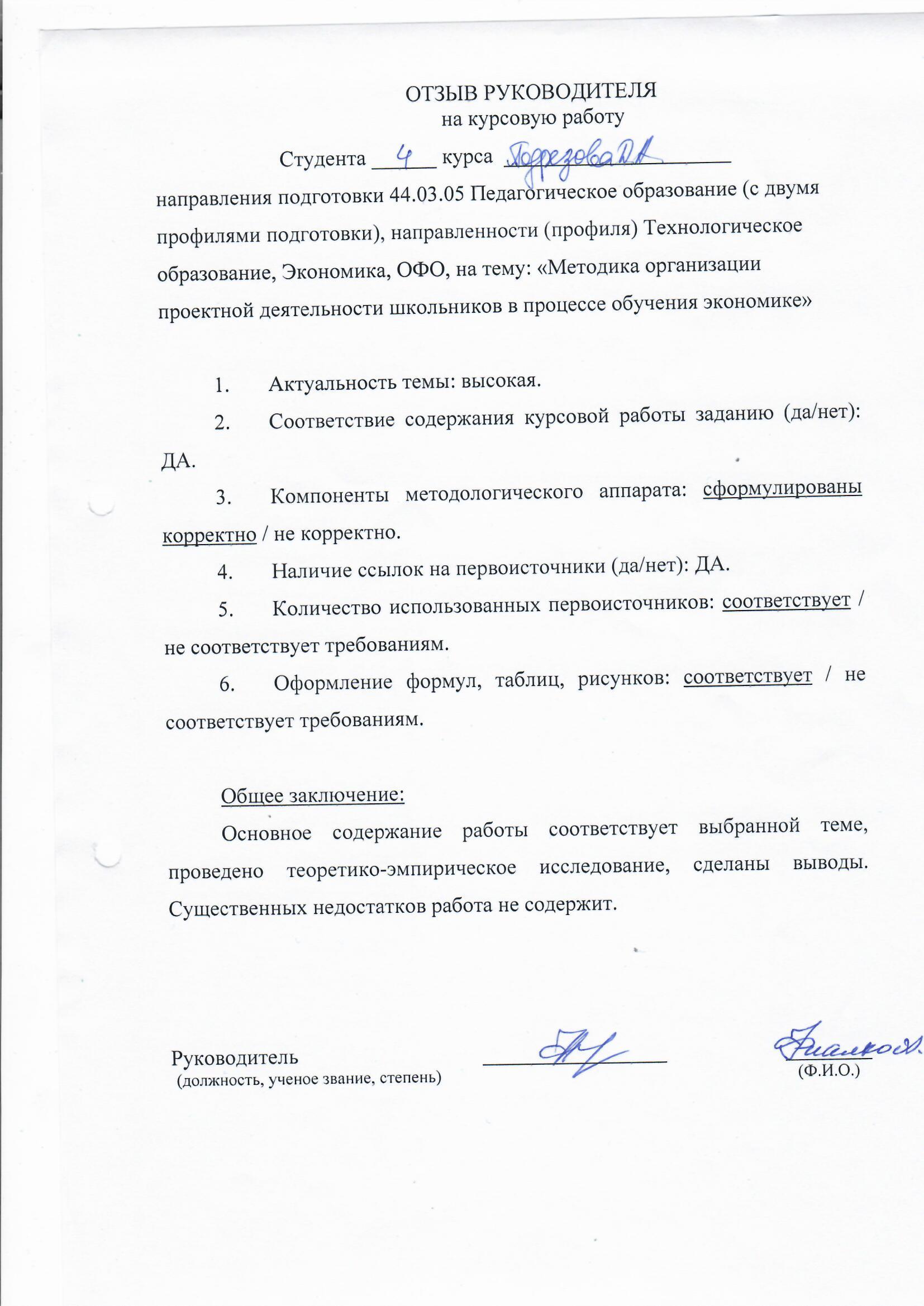 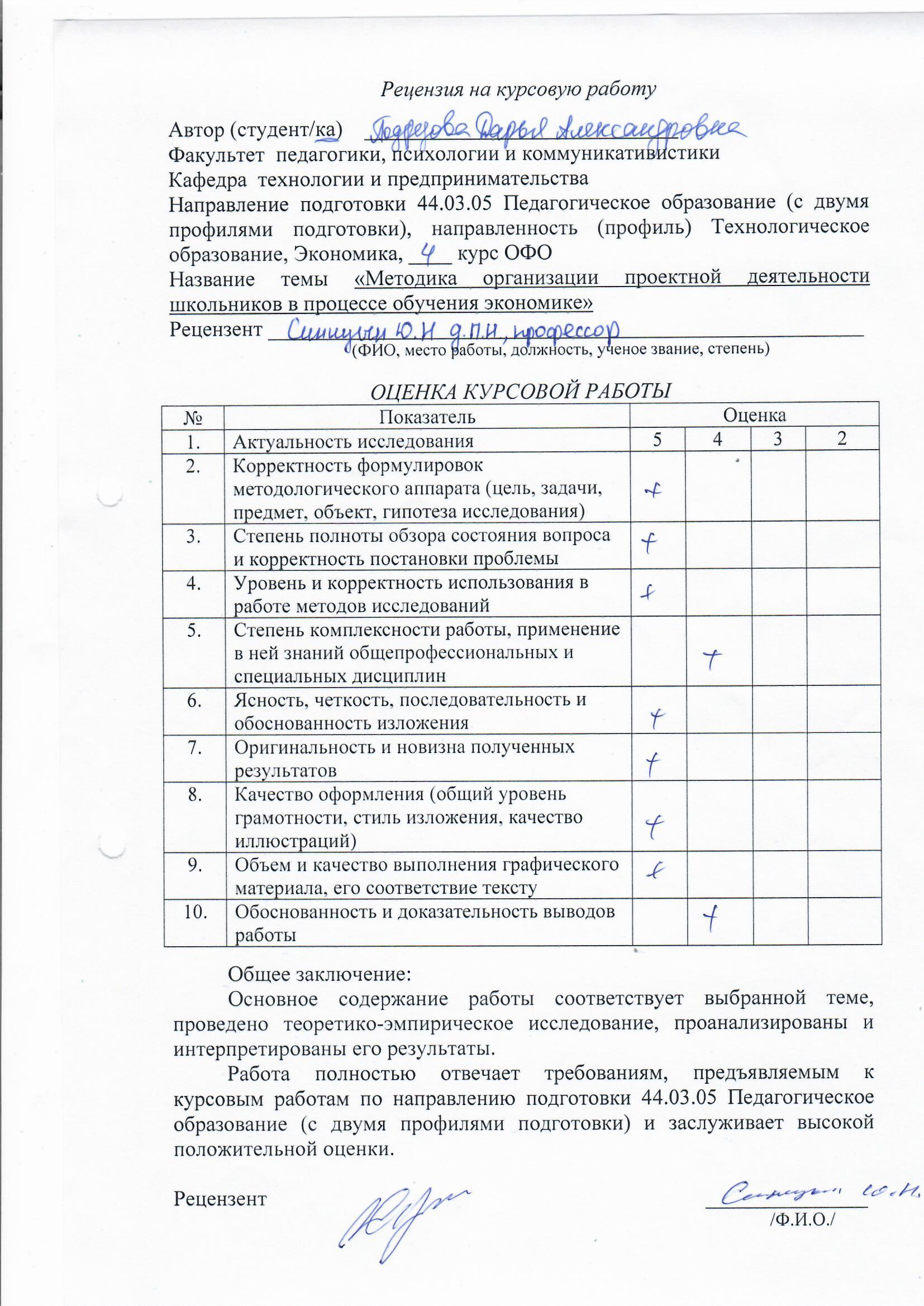 